Melbourne Planning Scheme Amendment C308 
Urban Design in the Central City and Southbank
Post Exhibition Documents – Master List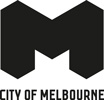 Future Melbourne Committee Report and Minutes and Panel RequestPost Exhibition DocumentsFuture Melbourne CommitteeWebpageWebpageFuture Melbourne Committee report – 20 November 2018ReportReportFuture Melbourne Committee minutes – 20 November 2018MinutesMinutesPanel Request DocumentsDocument typeDocument typeRequest to appoint a panelPDFAppointment of panel – 4 December 2018PDFAppointment of panel – third panel member – 20 December 2018PDFRequest to be heard confirmation from PPVPDFExplanatory Report and Instruction SheetDocument typeDocument typeExplanatory ReportWordPDFInstruction SheetWordPDFPlanning Scheme ProvisionsClause 43.02 Schedule 1 to the Design and Development Overlay (clean)WordPDFClause 43.02 Schedule 1 to the Design and Development Overlay (with tracked changes)WordPDFClause 61.03 What does this Scheme consist of?WordPDFPlanning Scheme MapsPart of Planning Scheme Maps 8DDO1 & 11DDO1PDFPart of Planning Scheme Map 8DDO1PDFPart of Planning Scheme Map 8DDO4PDFBackground DocumentsPromoting high quality Urban Design outcomes in the Central City and Southbank – Synthesis report PDFCentral Melbourne Design GuidePDF